Самообследование 
МБОУ «Гимназия №1 п. Навля» за 2020 уч.годЦелью проведения самообследования является обеспечение доступности и открытости информации о деятельности МБОУ «Гимназия №1 п. Навля». При самообследовании дается оценка содержания образования и образовательной деятельности МБОУ «Гимназия №1 п. Навля»,  оцениваются условия реализации основной образовательной программы, а также результаты реализации основной образовательной программы. АНАЛИТИЧЕСКИЙ ОТЧЕТМатериально-технические условияМатериально-технические условия позволяют реализовывать  основную образовательную программу начального общего образования, основного общего образования, среднего общего образования и обеспечивают: 1) возможность достижения обучающимися установленных ФГОС требований к результатам освоения основной образовательной программы начального общего образования и основного общего образования, а также ФКГОС основного и среднего общего образования; 2) соблюдение: - санитарно-гигиенических норм образовательной деятельности (требования к водоснабжению, канализации, освещению, воздушно-тепловому режиму);-  санитарно-бытовых условий (имеются: оборудованные гардеробы для обучающихся 1-4 классов и 5-11 классов, санузлы, места личной гигиены); - социально-бытовых условий (имеются в наличии 36 оборудованных учебных кабинетов, учительская, кабинет педагога-психолога, кабинет социального педагога, библиотека с читальным залом на 25 посадочных мест);-требований пожарной и электробезопасности;- требований охраны труда;- своевременных сроков текущего ремонта; 3) возможность для беспрепятственного доступа обучающихся с ограниченными возможностями здоровья к объектам инфраструктуры образовательного учреждения. Материально-техническая база соответствует действующим санитарным и противопожарным нормам, нормам охраны труда работников организаций, осуществляющих образовательную деятельность, нормам предъявляемым к: территории организации; зданию организации. Характеристика здания:- Тип здания:  типовое.- Год ввода в эксплуатацию 2009- Дата последнего капитального ремонта    --  - Общая площадь  3846,2 м2- Проектная мощность (предельная численность)  624 человек Все учебные кабинеты оснащены необходимым оборудованием для осуществления образовательного процесса.В гимназии есть  собственный пищеблок и обеденный зал на 208 посадочных мест.Материально-техническое и информационное оснащение образовательной деятельности обеспечивает возможность: создания и использования информации; получения информации различными способами (поиск информации в сети Интернет, работа в библиотеке и др.); проведения экспериментов; наблюдений (включая наблюдение микрообъектов), определения местонахождения, наглядного представления и анализа данных; использования цифровых планов и карт, спутниковых изображений; физического развития, участия в спортивных соревнованиях и играх; планирования учебной деятельности, фиксирования его реализации в целом и отдельных этапов (выступлений, дискуссий, экспериментов); размещения своих материалов и работ в информационной среде гимназии; проведения массовых мероприятий, собраний, представлений; организации отдыха и питания.Количество экземпляров учебной и учебно-методической литературы из общего количества единиц хранения библиотечного фонда, состоящих на учете, в расчете на одного учащегося – 28,6 ед.Обеспеченность обучающихся учебниками (по классам) -  100%Учебно-методическое и информационное обеспечениеКоличество компьютеров в расчете на одного учащегося  - 0,12 ед.Количество компьютеров, имеющих выход в Интернет -  58 ед.Договор на предоставление услуг связи (Интернет) заключен с ИП Казаков А.А. В гимназии обеспечена возможность осуществлять в электронной форме следующие виды деятельности:- поиск информации в сети Интернет;- использование электронных учебников;- дистанционное обучение;- участие в вебинарах;- участие в онлайн конкурсах, олимпиадах, проектах и т.п.Общий фонд библиотеки составляет 19287 экз., в т.ч.  школьных учебников и учебных пособий –16976экз.   Информационный ресурс:- Учебный фонд –16976экз.- Электронный образовательный ресурс –  326 (электронные учебники)- Фонд дополнительной литературы – 1985 экз.Психолого-педагогические условияВ гимназии организовано психолого-педагогическое сопровождение реализации основной образовательной программы, которое обеспечивает: преемственность содержания и форм организации образовательной деятельности при получении начального, основного и среднего общего образования; учет специфики возрастного психофизического развития обучающихся, в том числе особенности перехода из младшего школьного возраста в подростковый; формирование и развитие психолого-педагогической компетентности обучающихся, педагогических и административных работников, родительской общественности; вариативность направлений психолого-педагогического сопровождения участников образовательных отношений; диверсификацию уровней психолого-педагогического сопровождения (индивидуальный, групповой, уровень класса, уровень учреждения); вариативность форм психолого-педагогического сопровождения участников образовательных отношений (профилактика, диагностика, консультирование, коррекционная работа, развивающая работа, просвещение, экспертиза). В штатном расписании гимназии имеются ставки педагога-психолога и социального педагога.Оценка качества подготовки обучающихсяАнализ качества знаний по классам Показатели  качества знаний по предметам Анализ результатов ГИА -9В 2020 году в 9-х классах обучался 61 выпускник. В связи с распространением коронавирусной инфекции COVID-2019,  согласно приказа Министерства просвещения Российской Федерации, Федеральной службы по надзору в сфере образования и науки от 11.06.2020 № 293/650 "Об особенностях проведения государственной итоговой аттестации по образовательным программам основного общего образования в 2020 году", приказа Министерства просвещения Российской Федерации от 11.06.2020 № 295 "Об особенностях заполнения и выдачи аттестатов об основном общем и среднем общем образовании в 2020 году" девятиклассники не сдавали государственную итоговую аттестацию, в аттестаты были выставлены итоговые оценки на основе годовых. Поэтому в этом году невозможно сделать сравнительный анализ результатов самооценки и внешней оценки на уровне основного общего образования.Результаты  ОГЭ качество знаний по предметам по результатам ГИА-9 Трудоустройство выпускников 9-х классов Анализ результатов ГИА - 11 Результаты  ЕГЭ.В 2020 году выпускников 11 класса было 23 человека. ЕГЭ по предметам сдавали только те одиннадцатиклассники, которые планируют поступать в ВУЗы. Это 21 человек (91,3%) из 23 одиннадцатиклассников.средняя отметка по предметам по результатам ЕГЭТрудоустройство выпускников 11-х классов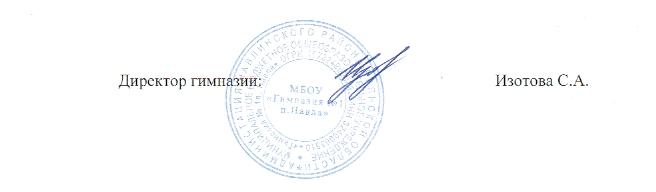 ОбъектКоличествоОбщая   площадь м2Всего учебных помещений, используемых в образовательном процессе*42В том числе:Кабинет кулинарии155,3Кабинет обработки тканей154,9Слесарная мастерская155,4Столярная мастерская155,4Кабинет ОБЖ153,2Лингафонный кабинет2107,8Кабинет химии170,3Кабинет начальных классов11608,3Кабинет географии170,5Кабинет хореографии167,3Кабинет музыки152,3Комната юннатов133,7Кабинет иностранного языка155,8Кабинет русского языка и литературы3160,6Кабинет физики171,0Кабинет истории170,6Мультимедийный кабинет153,1Кабинет математики2112,9Кабинет ИЗО169,3Компьютерный класс2112,6спортивный зал2552,5актовый зал1212,1музейная комната133,0Кабинет педагога-психолога121,4Тренажерный зал126,6Класс20202-а92,3%2-б55,6%2-в81,0%3-а64,3%3-б66,7%4-а88,0%4-б62,5%4-в45,0%Уровень начального общего образования66,7%5-а80,8%5-б76,0%5-в26,3%6-а48,0%6-б38,5%6-в47,8%7-а33,3%7-б56,0%8-а52,9%8-б29,2%9-а50,0%9-б65,4%9-в46,2%Уровень основного общего образования55,7%10-а58,8%10-б57,9%11-а78,3%Уровень среднего общего образования65%Предметы учебного плана20202020Предметы учебного плана%качества знаний%успеваемостиРусский язык65,9100Литературное чтение91,5100Литературное чтение на родном языке95,1100Литература79,6100Родная литература71,2100Родной язык79100Математика80,6100Алгебра52,8100Геометрия57,4100Информатика84,9100Физика74,3100Химия75,9100Биология80,1100Окружающий мир92,4100География76,6100История76,3100Исследовательская деятельность100100Обществознание78,4100Иностранный язык (английский язык)70,1100Иностранный язык (немецкий  язык)61,2100Физическая культура100100Технология100100ИЗО99,7100Музыка94,4100Искусство (Музыка и ИЗО)95100Астрономия100100ОБЖ100100Право82,5100Экономика88,5100ОДНКНР91,7100ОРКСЭ1001002020Всего выпускников61Допущено к ГИА61Получили оценку «2»                      по обязательным предметам (указать ФИО и предмет)-Получили оценку «2»                   по предметам по выбору (указать ФИО и предмет)-Не получили аттестат (указать ФИО)-	предмет	Качество знаний в 2020 г.,%Качество знаний в регионе в 2020 г.,%Русский язык--Математика--Физика--Химия--Информатика и ИКТ--Биология--История--География--Английский язык--Немецкий язык--Французский язык--Обществознание--Литература--2020 г.Всего выпускников61Продолжили обучение в 10 кл.25Продолжили обучение в СПО362020Всего выпускников23Допущено к ГИА23Не прошли минимальный порог по обязательным предметам (указать ФИО и предмет)-Не прошли минимальный порог по предметам по выбору (указать ФИО и предмет)-Не получили аттестат               (указать ФИО)-	предмет	Средний балл в 2020 г.Средний балл по региону в 2020 г.Русский язык7972,2Математика базовая--Математика профильная58,656,8Информатика51,060,2Обществознание68,561,4Химия64,360,6Английский язык78,370,8Физика49,555,8История62,259.7Биология60,853.7Литература--Итого:67,363,02020 г.Всего выпускников23ВУЗ19СУЗ4N п/пПоказателиЕдиница измерения1.Образовательная деятельность1.1Общая численность учащихся593 человек1.2Численность учащихся по образовательной программе начального общего образования252 человек1.3Численность учащихся по образовательной программе основного общего образования280 человек1.4Численность учащихся по образовательной программе среднего общего образования61 человек1.5Численность/удельный вес численности учащихся, успевающих на "4" и "5" по результатам промежуточной аттестации, в общей численности учащихся318 человек/60%1.6Средний балл государственной итоговой аттестации выпускников 9 класса по русскому языку-1.7Средний балл государственной итоговой аттестации выпускников 9 класса по математике-1.8Средний балл единого государственного экзамена выпускников 11 класса по русскому языку79 баллов1.9Средний балл единого государственного экзамена выпускников 11 класса по математике58,6 баллов (профиль)1.10Численность/удельный вес численности выпускников 9 класса, получивших неудовлетворительные результаты на государственной итоговой аттестации по русскому языку, в общей численности выпускников 9 класса-1.11Численность/удельный вес численности выпускников 9 класса, получивших неудовлетворительные результаты на государственной итоговой аттестации по математике, в общей численности выпускников 9 класса-1.12Численность/удельный вес численности выпускников 11 класса, получивших результаты ниже установленного минимального количества баллов единого государственного экзамена по русскому языку, в общей численности выпускников 11 класса0человек/0%1.13Численность/удельный вес численности выпускников 11 класса, получивших результаты ниже установленного минимального количества баллов единого государственного экзамена по математике, в общей численности выпускников 11 класса0человек/0%1.14Численность/удельный вес численности выпускников 9 класса, не получивших аттестаты об основном общем образовании, в общей численности выпускников 9 класса0человек/0%1.15Численность/удельный вес численности выпускников 11 класса, не получивших аттестаты о среднем общем образовании, в общей численности выпускников 11 класса0человек/0%1.16Численность/удельный вес численности выпускников 9 класса, получивших аттестаты об основном общем образовании с отличием, в общей численности выпускников 9 класса15 человек/24,6%1.17Численность/удельный вес численности выпускников 11 класса, получивших аттестаты о среднем общем образовании с отличием, в общей численности выпускников 11 класса7 человек/30,4%1.18Численность/удельный вес численности учащихся, принявших участие в различных олимпиадах, смотрах, конкурсах, в общей численности учащихся300 человек/50,5%1.19Численность/удельный вес численности учащихся-победителей и призеров олимпиад, смотров, конкурсов, в общей численности учащихся, в том числе:200 человек/35,5%1.19.1Регионального уровня29 человек/4,8%1.19.2Федерального уровня34 человека/5,7%1.19.3Международного уровня0человека/0%1.20Численность/удельный вес численности учащихся, получающих образование с углубленным изучением отдельных учебных предметов, в общей численности учащихся61 человек/10,2%1.21Численность/удельный вес численности учащихся, получающих образование в рамках профильного обучения, в общей численности учащихся61 человек/10,2%1.22Численность/удельный вес численности обучающихся с применением дистанционных образовательных технологий, электронного обучения, в общей численности учащихся593человека/100%1.23Численность/удельный вес численности учащихся в рамках сетевой формы реализации образовательных программ, в общей численности учащихся0человек/0%1.24Общая численность педагогических работников, в том числе:41 человек1.25Численность/удельный вес численности педагогических работников, имеющих высшее образование, в общей численности педагогических работников41 человек/100%1.26Численность/удельный вес численности педагогических работников, имеющих высшее образование педагогической направленности (профиля), в общей численности педагогических работников41 человек/100%1.27Численность/удельный вес численности педагогических работников, имеющих среднее профессиональное образование, в общей численности педагогических работников0 человек/0%1.28Численность/удельный вес численности педагогических работников, имеющих среднее профессиональное образование педагогической направленности (профиля), в общей численности педагогических работников 0 человек/0%1.29Численность/удельный вес численности педагогических работников, которым по результатам аттестации присвоена квалификационная категория в общей численности педагогических работников, в том числе:35 человек/85,3%1.29.1Высшая26человек/63,4%1.29.2Первая9человек/21,9%1.30Численность/удельный вес численности педагогических работников в общей численности педагогических работников, педагогический стаж работы которых составляет:11 человек/26,8%1.30.1До 5 лет1человек/2,4%1.30.2Свыше 30 лет10 человек/24,3%1.31Численность/удельный вес численности педагогических работников в общей численности педагогических работников в возрасте до 30 лет1 человек/2,4%1.32Численность/удельный вес численности педагогических работников в общей численности педагогических работников в возрасте от 55 лет7 человек/17%1.33Численность/удельный вес численности педагогических и административно-хозяйственных работников, прошедших за последние 5 лет повышение квалификации/профессиональную переподготовку по профилю педагогической деятельности или иной осуществляемой в образовательной организации деятельности, в общей численности педагогических и административно-хозяйственных работников42 человека/100%1.34Численность/удельный вес численности педагогических и административно-хозяйственных работников, прошедших повышение квалификации по применению в образовательном процессе федеральных государственных образовательных стандартов в общей численности педагогических и административно-хозяйственных работников42 человека/100%2.Инфраструктура2.1Количество компьютеров в расчете на одного учащегося0,12единиц2.2Количество экземпляров учебной и учебно-методической литературы из общего количества единиц хранения библиотечного фонда, состоящих на учете, в расчете на одного учащегося28,6 единиц2.3Наличие в образовательной организации системы электронного документооборотаДа2.4Наличие читального зала библиотеки, в том числе:Да2.4.1С обеспечением возможности работы на стационарных компьютерах или использования переносных компьютеровДа2.4.2С медиатекойДа2.4.3Оснащенного средствами сканирования и распознавания текстовДа2.4.4С выходом в Интернет с компьютеров, расположенных в помещении библиотекиДа2.4.5С контролируемой распечаткой бумажных материаловда2.5Численность/удельный вес численности учащихся, которым обеспечена возможность пользоваться широкополосным Интернетом (не менее 2 Мб/с), в общей численности учащихся593человека/100%2.6Общая площадь помещений, в которых осуществляется образовательная деятельность, в расчете на одного учащегося7 кв.м